ТЕХНОЛОГИЧЕСКАЯ СХЕМАпо предоставлению муниципальной услуги«Постановка на учет и направление детей в образовательные учреждения, реализующие образовательные программы дошкольного образования»Раздел 1. «Общие сведения о муниципальной услуге»Раздел 2. Общие сведения об услугеРаздел 3. Сведения о заявителях услугиРаздел 4. Документы, предоставляемые заявителем для получения услугиРаздел 5. Документы и сведения, получаемые посредством межведомственного информационного взаимодействияРаздел 6. Результат услугиРаздел 7. Технологические процессы предоставления услуги (Блок- схема приложение № 2)Раздел 8. Особенности предоставления услуги в электронной формеПриложение № 1ЗАЯВЛЕНИЕо предоставлении муниципальной услуги «Постановка на учети направление детей в образовательные учреждения, реализующие образовательные программы дошкольного образования»Форма для предоставления в электронном виде2. Форма для предоставления на бумажном носителеЯ, __________________________________________________________________________________, фамилия, имя, отчество родителя (законного представителя), паспортные данные (реквизиты документа, подтверждающего представительствокак родитель (законный представитель), прошу поставить на учет в качестве нуждающегося в предоставлении места в образовательной организации в образовательной организации, а также направить на обучение с _____________________ (желаемая дата обучения) в образовательную организацию ________________________ (наименование образовательной организации) с предоставлением возможности обучения ___________________ (язык образования, режим пребывания ребенка в группе, направленность группы, реквизиты заключения психолого-медико-педагогической комиссии (при наличии))__________________________________________________________________________________,фамилия, имя, отчество ребенка, дата рождения, реквизиты свидетельства о рождении (документа, удостоверяющего личность)проживающего по адресу ______________________ (адрес места жительства).При отсутствии мест для приема в указанной образовательной организации прошу направить на обучение в следующие по списку образовательные организации1. __________________________________________________________________2. __________________________________________________________________3. __________________________________________________________________4. __________________________________________________________________5. __________________________________________________________________6. __________________________________________________________________.в порядке приоритетаВ связи с положенными мне специальными мерами поддержки (право на внеочередное или первоочередное зачисление) прошу оказать данную услугу во внеочередном (первоочередном) порядке. Соответствующие документы, подтверждающие право, прилагаются.В образовательной организации _________________________________________________________наименование образовательной организации из указанной в приоритетеобучается брат (сестра) _______________________________________________________________ –фамилия, имя, отчество ребенка, в отношении которого подается заявление)__________________________________________________________________________________фамилия, имя, отчество (брата (сестры).Контактные данные: __________________________________________________________________.номер телефона, адрес электронной почты (при наличии) родителей (законных представителей)Приложение: ________________________________________________________________________.перечень документов, которые представил заявительО результате предоставления муниципальной услуги прошу сообщить мне:по телефону: ________________________;по почтовому адресу: ________________________;по адресу электронной почты: ________________________;через МФЦ: ________________________.(нужное вписать)__________________________________ _______________________ фамилия, имя, отчество заявителя подписьДата: «__» ________ 20_ г.Приложение № 2БЛОК-СХЕМАпредоставления муниципальной услуги «Постановка на учети направление детей в образовательные учреждения, реализующие образовательные программы дошкольного образования»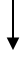 Приложение № 3Решение о предоставлении муниципальной услуги «Постановка на учет 
и направление детей в образовательные учреждения, реализующие образовательные программы дошкольного образования» в части промежуточного результата (постановка на учет)1. Форма для предоставления в электронном видеСтатус информирования: заявление рассмотреноКомментарий к статусу информирования: «Ваше заявление рассмотрено. Индивидуальный номер заявления ________________. Ожидайте направления в выбранную образовательную организацию после __________ (желаемая дата приема, указанная в заявлении).»2. Форма для предоставления на бумажном носителеот ___________ № _____________________________________________________________________________наименование уполномоченного органаКому: _________________________________________________________________Рассмотрев Ваше заявление от ____________ № ______________ и прилагаемые
к нему документы, МКУ «Управление образования ГО Заречный» принято решение: поставить на учет ___________ (ФИО ребенка полностью), в качестве нуждающегося в предоставлении места в одной из муниципальных образовательных организаций: ______________ (дошкольные организации, указанные в заявлении).______________________________________________________________________должность и фамилия, имя, отчество (при наличии) сотрудника уполномоченного органаПриложение № 4Решение о предоставлении муниципальной услуги «Постановка на учет 
и направление детей в образовательные учреждения, реализующие образовательные программы дошкольного образования» в части основного результата (направление в муниципальную образовательную организацию)1. Форма для предоставления в электронном видеСтатус информирования: направлен в дошкольную образовательную организациюКомментарий к статусу информирования: «Вам предоставлено место в _____________ (название дошкольной образовательной организации, данные о группе) в соответствии с _________________ (реквизиты документа о направлении ребенка в дошкольную образовательную организацию).Вам необходимо ____________ (порядок действия заявителя после выставления статуса с указанием срока выполнения действия).»2. Форма для предоставления на бумажном носителеот ___________ № ______________________________________________________________________________наименование уполномоченного органаКому: _________________________________________________________________Вам предоставлено место в _________________ (название дошкольной образовательной организации, в группе (направленность, с указанием вида 
для групп компенсирующей и комбинированной направленности и профиля группы для оздоровительных групп, возрастной указатель группы), с режимом пребывания _________________ (режим пребывания ребенка в группе) для обучения 
по образовательной программе ________________ (наименование 
и направленность образовательной программы (при наличии)) на языке __________ (соответствующий язык образования) / для осуществления присмотра и ухода в соответствии с ______________ (реквизиты документа о направлении ребенка в дошкольную образовательную организацию).Вам необходимо ____________ (порядок действия заявителя с указанием срока выполнения действия).______________________________________________________________________Должность и фамилия, имя, отчество (при наличии) сотрудника уполномоченного органаПриложение № 5Решение об отказе в предоставлении муниципальной услуги «Постановка 
на учет и направление детей в образовательные учреждения, реализующие образовательные программы дошкольного образования» в части промежуточного результата – постановки на учет1. Форма для предоставления в электронном видеСтатус информирования: отказано в предоставлении услугиКомментарий к статусу информирования: «Вам отказано в предоставлении услуги по текущему заявлению по причине _________________ (причина, по которой по заявлению принято отрицательное решение).Вам необходимо ____________ (порядок действий, который необходимо выполнить заявителю для получения положительного результата по заявлению).»2. Форма для предоставления на бумажном носителеот ____________ № ___________________________________________________________________________________наименование уполномоченного органаКому: _________________________________________________________________Вам отказано в предоставлении услуги по текущему заявлению по причине _________________ (причина, по которой по заявлению принято отрицательное решение).Вам необходимо ____________ (порядок действий, который необходимо выполнить заявителю для получения положительного результата по заявлению).______________________________________________________________________Должность и фамилия, имя, отчество (при наличии) сотрудника уполномоченного органа№ п/пПараметрЗначение параметра/состояние1.Наименование органа, предоставляющего услугуМКУ «Управление образования ГО Заречный»2.Номер услуги в федеральном реестре66000000001960894413.Полное наименование услугиПостановка на учет и направление детей в образовательные учреждения, реализующие образовательные программы дошкольного образования4.Краткое наименование услугиПостановка на учет и направление детей в образовательные учреждения, реализующие образовательные программы дошкольного образования5.Административный регламент предоставления услугиПостановление администрации городского округа Заречный от 10.01.2023 № 13-П «Постановка на учет и направление детей в образовательные учреждения, реализующие образовательные программы дошкольного образования»6.Перечень «подуслуг»Нет 7.Способы оценки качества предоставления услугиРадиотелефонная связь (смс-опрос), телефонный опрос)Терминальные устройства в органе власти/ органе государственного внебюджетного фонда /органе местного самоуправленияЕдиный портал государственных и муниципальных услугРегиональный портал государственных услугОфициальный сайт органаАнкетированиеДругие способыСрок предоставления в зависимости от условийСрок предоставления в зависимости от условийОснования отказа в приеме документовОснования отказа в предоставлении услугиОснования приостановления предоставления услугиСрок приостановления предоставления услугиПлата за предоставление услугиПлата за предоставление услугиПлата за предоставление услугиСпособ обращения за получением услугиСпособ получения результата услугипри подаче заявления по месту жительства (месту нахождения юр. лица)при подаче заявления не по месту жительства (по месту обращения)Основания отказа в приеме документовОснования отказа в предоставлении услугиОснования приостановления предоставления услугиСрок приостановления предоставления услугиналичие платы (государственной пошлины)реквизиты нормативного правового акта, являющегося основанием для взимания платы(государственной пошлины)КБК для взимания платы(государственной пошлины), в том числе через МФЦСпособ обращения за получением услугиСпособ получения результата услуги1234567891011В МКУ «Управление образования ГО Заречный» в течение 7 рабочих дней со дня регистрации заявления и документов, необходимых для предоставления муниципальной услуги, в МКУ «Управление образования ГО Заречный», направляет заявителю способом, указанном в заявлении, или в случае подачи заявления в электронном виде путем направления информации в личный кабинет на ЕПГУ, результаты, указанные в пунктах 22 или 24 настоящего регламента.26. Уполномоченный орган в течение 1 дня со дня утверждения документа о предоставлении места в дошкольной организации с учетом желаемой даты приема, указанной в заявлении, направляет заявителю результат, указанный в пункте 23 настоящего регламента.-1. предоставление неполной информации (комплект документов от заявителя) согласно пункту 28 настоящего регламента с учетом сроков исправления недостатков со стороны заявителя;2. представленные заявителем документы содержат повреждения, подчистки, исправления текста, не заверенные в порядке, установленном законодательством Российской Федерации.1. заявитель не соответствует категории лиц, имеющих право на предоставление услуги;2. предоставление недостоверной информации согласно пункту 28 настоящего регламента;3. представленные документы или сведения утратили силу на момент обращения за услугой (документ, удостоверяющий полномочия представителя заявителя, в случае обращения за предоставлением услуги указанным лицом);4. некорректное заполнение обязательных полей в форме запроса, в том числе в интерактивной форме запроса на ЕПГУ (недостоверное, неполное, либо неправильное заполнение) (при подаче заявления в электронном виде);5. предоставление неполной информации, в том числе неполного комплекта документов (при подаче заявления в электронном виде);6. заявление о предоставлении услуги подано в орган государственной власти, орган местного самоуправления или организацию, в полномочия которых не входит предоставление услуги (при подаче заявления на бумажном носителе).нет-нет--1. Лично (через представителя) в МКУ «Управление образования ГО Заречный»2. Лично (через представителя) в МФЦ.3.  Единый и региональный портал государственных и муниципальных услуг.4. По электронной почте.Способом, указанном в заявлении, или в случае подачи заявления в электронном виде путем направления информации в личный кабинет на ЕПГУ№ ппКатегории лиц, имеющих право на получение услугиДокумент, подтверждающий правомочие заявителя соответствующей категории на получение услугиУстановленные требования к документу,подтверждающему правомочие заявителя соответствующей категории на получение услугиНаличие возможности подачи заявления на предоставление услуги представителями заявителяИсчерпывающий перечень лиц, имеющих право на подачу заявления от имени заявителяНаименование документа, подтверждающегоправо подачи заявления от имени заявителяУстановления требования к документу,подтверждающемуправо подачи заявления от имени заявителя123456781.Заявителем на получение муниципальной услуги является родитель (законный представитель) ребенкадокумент, удостоверяющий личность;оформленная в установленном порядке доверенностьвыданные в соответствии с законодательством (подлинник)даполномочный представитель заявителя-доверенностьвыданная в порядке, предусмотренном Гражданским Кодексом РФ в простой письменной форме№ ппКатегория документаНаименования документов, которые предоставляет заявитель для  полученияуслугиКоличество необходимых экземпляров документа с указанием подлинник/копияУсловие предоставления документаУстановленные требования к документуФорма (шаблон) документаОбразец документа/ заполнения документа123456781заявление о предоставлении муниципальной услуги согласно Приложению № 4 к настоящему регламенту заявление о предоставлении муниципальной услуги1подлинникпри обращении заявителя1) текст документа написан разборчиво от руки или при помощи средств электронно-вычислительной техники;2) фамилия, имя и отчество заявителя, его место жительства, телефон написаны полностью;3) текст письменного заявления поддаётся прочтениюПриложении 4 к Административному регламенту Приложении 4 к Административному регламенту 2документ, удостоверяющий личность кандидата на обучениепаспорт гражданина РФ, временное удостоверение личности гражданина РФ, удостоверение беженца и т.д.1 установление личности заявителя, снятие копии, формирование в делопри обращении заявителя либо его полномочного представителяустановлены законодательством--3документ, подтверждающий право заявителя на пребывание в Российской Федерации, документ (документы), удостоверяющий (удостоверяющие) личность ребенка и подтверждающий (подтверждающие) законность представления прав ребенка (для заявителя – иностранного гражданина либо лица без гражданства)временное удостоверение личности, разрешение на временное проживание в РФ, удостоверение беженца и т.д.1 установление личности представителя заявителя, снятие копии, формирование в делопри обращении заявителяустановлены законодательством--4документ, подтверждающий установление опеки (при необходимости). В случае, если заявитель не является родителем ребенка, доверенность на представление интересов родителей ребенкаДокумент об опеке, доверенность1 установление личности представителя заявителя, снятие копии, формирование в делопри обращении представителя заявителяустановлены законодательством --5документ психолого-медико-педагогической комиссии (при необходимости)Справка ПМПК1 копия, формирование в делопри обращении заявителя либо его полномочного представителяПростая письменная форма--6документ, подтверждающий потребность в обучении в группе оздоровительной направленности (при необходимости)Справка1 копия, формирование в делопри обращении заявителя либо его полномочного представителяПростая письменная форма--7документ, подтверждающий наличие права на специальные меры поддержки (гарантии) отдельных категорий граждан и их семей (при необходимости)Справка1 копия, формирование в делопри обращении заявителя либо его полномочного представителяустановлены законодательством--8документ, содержащий сведения о месте пребывания, месте фактического проживания ребенка (при отсутствии свидетельства о регистрации ребенка по месту жительства или по месту пребывания на закрепленной территории)Справка1 копия, формирование в делопри обращении заявителя либо его полномочного представителяустановлены законодательствомРеквизиты актуальной технологической карты межведомственного взаимодействияНаименование запрашиваемого документы (сведения)Перечень и состав сведений, запрашиваемых в рамках межведомственного информационного взаимодействияНаименование органа (организации), направляющего(ей) межведомственный запросНаименование органа (организации),в адрес которого(ой) направляется межведомственный запросSID электронного сервиса/наименование вида сведенийСрок осуществления межведомственного информационного взаимодействияФормы (шаблоны) межведомственного запроса и ответа на межведомственный запросОбразцы заполнения форм межведомственного запроса и ответа на межведомственный запрос123456789отсутствуютотсутствуютотсутствуютотсутствуютотсутствуютотсутствуютотсутствуютотсутствуютотсутствуют№ ппДокумент/документы, являющийся(иеся) результатом услугиТребования к документу/документам,являющемуся(ихся) результатом услугиХарактеристика результата услуги(положительный/отрицательный)Форма документа/документов, являющегося(ихся) результатом услугиОбразец документа/документов, являющегося(ихся) результатом услугиСпособы получения результата услугиСрок хранения невостребованных заявителем результатов услугиСрок хранения невостребованных заявителем результатов услуги№ ппДокумент/документы, являющийся(иеся) результатом услугиТребования к документу/документам,являющемуся(ихся) результатом услугиХарактеристика результата услуги(положительный/отрицательный)Форма документа/документов, являющегося(ихся) результатом услугиОбразец документа/документов, являющегося(ихся) результатом услугиСпособы получения результата услугив органев МФЦ1234567891.постановка на учет детей, нуждающихся в предоставлении места в муниципальной образовательной организации (промежуточный результат) и направление в муниципальную образовательную организацию (основной результат)1) достоверность предоставляемой информации;2) четкость в изложении информации;3) полнота информирования;4) наглядность форм предоставляемой информации (при письменном информировании);5) удобство и доступность получения информации;6) оперативность предоставления информации.положительныйРезультаты предоставления муниципальной услуги (промежуточный и основной) фиксируются в информационной системе доступности дошкольного образования Свердловской области, порядок формирования и ведения которой утвержден постановлением Правительства Свердловской области от 24.12.2020 № 988-ПП «Об утверждении Порядка формирования и ведения информационной системы доступности дошкольного образования Свердловской области, в том числе порядка предоставления родителям (законным представителям) детей сведений из нее».Результаты предоставления муниципальной услуги (промежуточный и основной) могут быть получены на бумажном носителе в МКУ «Управление образования ГО Заречный» или в ГБУ СО «МФЦ», в электронном виде – через личный кабинет на ЕПГУ или по электронной почте, указанной в заявлении на получение муниципальной услуги.нет1. Лично (через представителя) в Организации2. Лично (через представителя) в МФЦ.3.  Единый и региональный портал государственных и муниципальных услуг.4. По электронной почте.2.Решение об отказе в предоставлении муниципальной услуги в части промежуточного результата – постановки на учет представляется заявителюРешение должно содержать основания для отказа в соответствии с административным регламентомотрицательныйРезультаты предоставления муниципальной услуги (промежуточный и основной) фиксируются в информационной системе доступности дошкольного образования Свердловской области, порядок формирования и ведения которой утвержден постановлением Правительства Свердловской области от 24.12.2020 № 988-ПП «Об утверждении Порядка формирования и ведения информационной системы доступности дошкольного образования Свердловской области, в том числе порядка предоставления родителям (законным представителям) детей сведений из нее».Результаты предоставления муниципальной услуги (промежуточный и основной) могут быть получены на бумажном носителе в МКУ «Управление образования ГО Заречный» или в ГБУ СО «МФЦ», в электронном виде – через личный кабинет на ЕПГУ или по электронной почте, указанной в заявлении на получение муниципальной услуги.нет1. Лично (через представителя) в Организации2. Лично (через представителя) в МФЦ.3.  Единый и региональный портал государственных и муниципальных услуг.4. По электронной почте.№ ппНаименование процедуры процессаОсобенности исполнения процедуры процессаСроки исполнения процедура (процесса)Исполнитель процедуры процессаРесурсы, необходимые для выполнения процедуры процессаФормы документов, необходимые для выполнения процедуры процесса12345671Поступление заявления 
и документов 
для предоставления муниципальной услуги 
в уполномоченный орган прием и проверка комплектности документов на наличие или отсутствие оснований для отказа в приеме документов, предусмотренных пунктом 37 административного регламента по предоставлению муниципальной услуги «Постановка на учет и направление детей в образовательные учреждения, реализующие образовательные программы дошкольного образования» (далее – регламент).Информирование заявителя о наличии оснований для отказа в приеме документов, предусмотренных пунктом 37 регламента (при поступлении заявления на бумажном носителе).Проверка информации (данных) заявления для направления на наличие дублированной информации (данных) по данным свидетельства о рождении или документа, удостоверяющего личность ребенка (серия, номер документа и дата рождения).При положительном прохождении проверки формируется статус информирования «Заявление принято к рассмотрению», при наличии дублированной информации формируется статус информирования «Отказано в предоставлении услуги» с указанием причины отказа.(при поступлении заявления в электронном виде)В случае непредставления в течение указанного срока необходимых документов (сведений из документов), не исправления выявленных нарушений, формирование и направление заявителю способами, указанными в заявлении, поданном на бумажном носителе, уведомления об отказе в предоставлении муниципальной услуги в части промежуточного результата – постановка на учет с указанием причин отказа.В случае отсутствия оснований для отказа в приеме документов, предусмотренных пунктом 37 регламента, а также отказа в услуге в части промежуточного результата – постановка на учет, регистрация заявления в электронной базе данных по учету документов1 деньМКУ «Управление образования ГО Заречный»МФЦСМЭВ, многофункциональное устройство,интернетПриложение № 12Получение сведений посредством СМЭВавтоматическое формирование запросов и направление межведомственных запросов в органы и организации, указанные в пункте 19 регламентаавтоматическое получение ответов на межведомственные запросы, формирование полного комплекта документов1 день5 днейМКУ «Управление образования ГО Заречный»МФЦСМЭВ, многофункциональное устройство,интернет3 Рассмотрение документов и сведенийпроведение соответствия документов и сведений требованиям нормативных правовых актов предоставления муниципальной услуги1 деньМКУ «Управление образования ГО Заречный»МФЦСМЭВ, многофункциональное устройство,интернет4Принятие решенияпринятие промежуточного решения о предоставлении муниципальной услуги (при поступлении заявления на бумажном носителе)принятие промежуточного решения о предоставлении муниципальной услуги (при поступлении заявления в электронном виде)формирование решения о предоставлении муниципальной услугив тот же день, что и рассмотрение документов и сведенийв день рассмотрения документов и сведенийв соответствии с желаемой датой приема при наличии свободных местМКУ «Управление образования ГО Заречный»Приложение № 3Приложение № 4Приложение № 55Выдача результатарегистрация каждого результата предоставления муниципальной услугинаправление заявителю уведомлений о ходе рассмотрения заявления, о предоставлении муниципальной услуги в личный кабинет на ЕПГУ (в случае подачи такого заявления посредством ЕПГУ или по запросу заявителя в рамках услуги «Подписаться на информирование по заявлениям, поданным на личном приеме»)в тот же день, что и принятие решенияМКУ «Управление образования ГО Заречный»Приложение № 3Приложение № 4Приложение № 5Способ получения заявителем информации о сроках и порядке предоставления услугиСпособ записи на прием в орган, МФЦ для подачи запроса о предоставлении услугиСпособформированиязапроса о предоставлении услугиСпособ приема и регистрации органом, предоставляющим услугу, запроса о предоставлении услуги и иных документов, необходимых дляпредоставления услугиСпособ оплаты государственной пошлины за предоставление услуги и уплаты иных платежей, взимаемых в соответствии с законодательством Российской ФедерацииСпособ получения сведений о ходе выполнения запроса о предоставлении услуги Способ подачи жалобы на нарушение порядка предоставления услуги и досудебного (внесудебного) обжалования решений и действий (бездействий) органа в процессе получения услуги1234567официальный сайт организации; официальный сайт МФЦ; Единый портал государственных услуг;
региональный портал государственных услугВ органе МФЦ: 1.Официальный сайт: mfc66.ru2.Через электронный терминал в офисах МФЦ.путем заполнения формы запроса на ЕПГУне требуется предоставление заявителем документов на бумажном носителе-с использованием информационно-телекоммуникационных технологий, в личном кабинете на Едином портале государственных услуг,через электронную почту заявителяПолная информация о порядке подачи и рассмотрении жалобы на решения и действия (бездействие) уполномоченного органа, должностных лиц, муниципальных служащих, специалистов уполномоченного органа, а также решения и действия (бездействие) ГБУ СО «МФЦ», работников ГБУ СО «МФЦ» размещена в разделе «Дополнительная информация» на Едином портале соответствующей муниципальной услуги по адресу: https://www.gosuslugi.ru/24576/8/infoНомер строкиПеречень вопросовОтветы1.Вы являетесь родителем или законным представителем ребенкаРодитель / Законный представитель2.Автоматически заполняются данные из профиля пользователя ЕСИА:фамилия, имя, отчество (при наличии);паспортные данные (серия, номер, кем выдан, когда выдан).Если законный представитель, то дополнительно в электронном виде могут быть предоставлены документ (документы), подтверждающий (подтверждающие) представление прав ребенка.Дополнительно предоставляются контактные данные родителей (законных представителей) (телефон, адрес электронной почты (при наличии)).Автоматически заполняются данные из профиля пользователя ЕСИА:фамилия, имя, отчество (при наличии);паспортные данные (серия, номер, кем выдан, когда выдан).Если законный представитель, то дополнительно в электронном виде могут быть предоставлены документ (документы), подтверждающий (подтверждающие) представление прав ребенка.Дополнительно предоставляются контактные данные родителей (законных представителей) (телефон, адрес электронной почты (при наличии)).3.Персональные данные ребенка, на которого подается заявление о предоставлении услуги:Персональные данные ребенка, на которого подается заявление о предоставлении услуги:4.фамилия, имя, отчество (при наличии)5.дата рождения6.реквизиты свидетельства о рождении ребенка либо другого документа, удостоверяющего личность ребенка7.адрес места жительства8.При наличии данных о ребенке в профиле заявителя в ЕСИА, данные заполняются автоматически.При наличии данных о ребенке в профиле заявителя в ЕСИА, данные заполняются автоматически.9.Желаемые параметры зачисления:Желаемые параметры зачисления:10.желаемая дата приема11.язык образования(выбор из списка)12.режим пребывания ребенка в группе(выбор из списка)13.направленность группы(выбор из списка)14.вид компенсирующей группы(выбор из списка при выборе групп компенсирующей направленности)15.реквизиты документа, подтверждающего потребность в обучении по адаптированной программе (при наличии)16.профиль оздоровительной группы(выбор из списка при выборе групп оздоровительной направленности)17.реквизиты документа, подтверждающего потребность в оздоровительной группе (при наличии)в случае выбора оздоровительной или компенсирующей группы дополнительно может быть предоставлен в электронном виде соответствующий документ, заверенный усиленной квалифицированной подписью организации его выдавшей18.реквизиты заключения психолого-медико-педагогической комиссии (при необходимости)Дополнительно может быть предоставлен в электронном виде соответствующий документ, заверенный усиленной квалифицированной подписью организации его выдавшей19.образовательные организации для приема (предоставляется по выбору согласно _____________ (указываются реквизиты нормативного правового акта о закреплении муниципальных дошкольных организаций за территориями муниципального образования)1.19.образовательные организации для приема (предоставляется по выбору согласно _____________ (указываются реквизиты нормативного правового акта о закреплении муниципальных дошкольных организаций за территориями муниципального образования)2.19.образовательные организации для приема (предоставляется по выбору согласно _____________ (указываются реквизиты нормативного правового акта о закреплении муниципальных дошкольных организаций за территориями муниципального образования)3.19.образовательные организации для приема (предоставляется по выбору согласно _____________ (указываются реквизиты нормативного правового акта о закреплении муниципальных дошкольных организаций за территориями муниципального образования)4.19.образовательные организации для приема (предоставляется по выбору согласно _____________ (указываются реквизиты нормативного правового акта о закреплении муниципальных дошкольных организаций за территориями муниципального образования)5.19.образовательные организации для приема (предоставляется по выбору согласно _____________ (указываются реквизиты нормативного правового акта о закреплении муниципальных дошкольных организаций за территориями муниципального образования)6.20.согласие на направление в другие дошкольные образовательные организации вне перечня дошкольных образовательных организаций, выбранных для приема, если нет мест в выбранных дошкольных образовательных организацияхда / нет21.согласие на общеразвивающую группуда / нет22.согласие на группу присмотра и уходада / нет23.согласие на кратковременный режим пребыванияда / нет24.согласие на группу полного дняда / нет25.Есть ли у Вас другие дети (брат (братья) или сестра (сестры) ребенка, которому требуется место), которые уже обучаются в выбранных для приема образовательных организациях?да / нет25.Если ДА, то укажите их фамилию, имя, отчество и наименование организации, в которой он (она, они) обучается (обучаются).Если НЕТ, переход к строке № 2626.Есть ли у Вас право на специальные меры поддержки (право на внеочередное или первоочередное зачисление)да / нет26.Дополнительно может быть предоставлен в электронном виде соответствующий документ, заверенный усиленной квалифицированной подписью организации, его выдавшей.Дополнительно может быть предоставлен в электронном виде соответствующий документ, заверенный усиленной квалифицированной подписью организации, его выдавшей.Подача заявления и документов:путем личного обращения;через организации почтовой связи;в форме электронного документа (в том числе через портал)Прием, регистрация заявления и документов, подлежащих представлению заявителем (не более 15 минут)Рассмотрение документов для установления права на получение муниципальной услугиПринятие решения (принятие промежуточного решения о предоставлении муниципальной услуги (при поступлении заявления на бумажном носителе)принятие промежуточного решения о предоставлении муниципальной услуги (при поступлении заявления в электронном виде)формирование решения о предоставлении муниципальной услуги)Выдача результата (регистрация каждого результата предоставления муниципальной услугинаправление заявителю уведомлений о ходе рассмотрения заявления, о предоставлении муниципальной услуги в личный кабинет на ЕПГУ (в случае подачи такого заявления посредством ЕПГУ или по запросу заявителя в рамках услуги «Подписатьсяна информирование по заявлениям, поданным на личном приеме»)